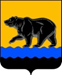 АДМИНИСТРАЦИЯ ГОРОДА НЕФТЕЮГАНСКАпостановление19.06.2019 											№ 480-пг.НефтеюганскО внесении изменений в постановление администрации города Нефтеюганска от 15.11.2018 № 605-п «Об утверждении муниципальной программы города Нефтеюганска «Развитие жилищно-коммунального                                                        комплекса и повышение энергетической эффективности в городе Нефтеюганске»В соответствии с Бюджетным кодексом Российской Федерации, Федеральным законом от 06.10.2003 № 131-ФЗ «Об общих принципах организации местного самоуправления в Российской Федерации», Уставом города Нефтеюганска, постановлениями администрации города Нефтеюганска от 27.09.2018 № 483-п «Об утверждении перечня муниципальных программ города Нефтеюганска», от 28.08.2018 № 135-нп «О модельной муниципальной программе города Нефтеюганска, порядке принятия решения о разработке муниципальных программ города Нефтеюганска, их формирования, утверждения и реализации» администрация города Нефтеюганска постановляет: 1.Внести в постановление администрации города Нефтеюганска от 15.11.2018 № 605-п «Об утверждении муниципальной программы города Нефтеюганска «Развитие жилищно-коммунального комплекса и повышение энергетической эффективности в городе Нефтеюганске» (с изменениями, внесенными постановлениями администрации города Нефтеюганска от 20.02.2019 № 77-п, от 26.03.2019 № 130-п, от 24.04.2019 № 209-п, от 20.05.2019 № 256-п) следующие изменения: в приложении к постановлению:1.1.В паспорте муниципальной программы города Нефтеюганска «Развитие жилищно-коммунального комплекса и повышение энергетической эффективности в городе Нефтеюганске»:							1.1.1.Строку «Финансовое обеспечение муниципальной программы» изложить в следующей редакции:«												».       1.2.Таблицу 2 муниципальной программы изложить согласно приложению 1 к настоящему постановлению.       1.3.Приложение 1 муниципальной программы изложить согласно приложению 2 к настоящему постановлению.        2.Департаменту по делам администрации города (Прокопович П.А.) разместить постановление на официальном сайте органов местного самоуправления города Нефтеюганска в сети Интернет.Глава города Нефтеюганска		    	  		                      С.Ю.Дегтярев	Приложение 1          к постановлению   					                    администрации города						          от 19.06.2019 № 605-п  Приложение 2  				              к постановлению   					              администрации города 						  от 19.06.2019 № 605-п  Адресный переченьдворовых и общественных территорий, подлежащих благоустройству в 2019-2022 годахПараметры финансового обеспечения муниципальной программыОбщий объём финансирования муниципальной программы в 2019 – 2030 годах: 6 374 608,01131 руб.Объёмы финансирования по годам:2019 год – 984 838,55931 руб.2020 год – 642 345,957 тыс.руб.2021 год – 557 869,945 тыс.руб.2022 год – 465 505,950 тыс.руб.2023 год – 465 505,950 тыс.руб.2024 год – 465 505,950 тыс.руб.в 2025-2030 годах – 2 793 035,700 тыс. рублей.Параметры финансового обеспечения портфеля проектов, проекта, направленных в том числе на реализацию в городе национальных проектов (программ) Российской Федерации, реализуемых в составе муниципальной программыОбщий объём финансирования обеспечения портфеля проектов в 2019–2030 годах: 129 972,53331 руб.Объёмы финансирования по годам:2019 год – 61 733,23331 руб.2020 год – 37 328,400 тыс.руб.2021 год – 30 910,900 тыс.руб.2022 год – 0,000 тыс.руб.2023 год – 0,000 тыс.руб.2024 год – 0,000 тыс.руб.в 2025-2030 годах – 0,000 тыс. рублей.Перечень основных мероприятий муниципальной программы      Перечень основных мероприятий муниципальной программы      Перечень основных мероприятий муниципальной программы      Перечень основных мероприятий муниципальной программы      Перечень основных мероприятий муниципальной программы      Перечень основных мероприятий муниципальной программы      Перечень основных мероприятий муниципальной программы      Перечень основных мероприятий муниципальной программы      Перечень основных мероприятий муниципальной программы      Перечень основных мероприятий муниципальной программы      Перечень основных мероприятий муниципальной программы      Перечень основных мероприятий муниципальной программы      № п/пОсновные мероприятия муниципальной программы (их связь с целевыми показателями муниципальной программы)Ответственный исполнитель/соисполнительИсточники финансированияФинансовые затраты на реализацию (тыс.руб.)Финансовые затраты на реализацию (тыс.руб.)Финансовые затраты на реализацию (тыс.руб.)Финансовые затраты на реализацию (тыс.руб.)Финансовые затраты на реализацию (тыс.руб.)Финансовые затраты на реализацию (тыс.руб.)Финансовые затраты на реализацию (тыс.руб.)Финансовые затраты на реализацию (тыс.руб.)№ п/пОсновные мероприятия муниципальной программы (их связь с целевыми показателями муниципальной программы)Ответственный исполнитель/соисполнительИсточники финансированиявсегов том числев том числев том числев том числев том числев том числев том числе№ п/пОсновные мероприятия муниципальной программы (их связь с целевыми показателями муниципальной программы)Ответственный исполнитель/соисполнительИсточники финансированиявсего2019202020212022202320242025-2030123456789101112Подпрограмма 1 «Создание условий для обеспечения качественными коммунальными услугами»Подпрограмма 1 «Создание условий для обеспечения качественными коммунальными услугами»Подпрограмма 1 «Создание условий для обеспечения качественными коммунальными услугами»Подпрограмма 1 «Создание условий для обеспечения качественными коммунальными услугами»Подпрограмма 1 «Создание условий для обеспечения качественными коммунальными услугами»Подпрограмма 1 «Создание условий для обеспечения качественными коммунальными услугами»Подпрограмма 1 «Создание условий для обеспечения качественными коммунальными услугами»Подпрограмма 1 «Создание условий для обеспечения качественными коммунальными услугами»Подпрограмма 1 «Создание условий для обеспечения качественными коммунальными услугами»Подпрограмма 1 «Создание условий для обеспечения качественными коммунальными услугами»Подпрограмма 1 «Создание условий для обеспечения качественными коммунальными услугами»Подпрограмма 1 «Создание условий для обеспечения качественными коммунальными услугами»1.1                                                     Реконструкция, расширение, модернизация, строительство коммунальных объектов, в том числе объектов питьевого водоснабжения                      (целевые показатели № 1 Таблица 1, № 2  и № 20 Таблица 1.1)департамент градостроительства и земельных отношенийадминистрации городавсего143 603,126143 603,1260,0000,0000,0000,0000,0000,0001.1                                                     Реконструкция, расширение, модернизация, строительство коммунальных объектов, в том числе объектов питьевого водоснабжения                      (целевые показатели № 1 Таблица 1, № 2  и № 20 Таблица 1.1)департамент градостроительства и земельных отношенийадминистрации городафедеральный бюджет0,0000,0000,0000,0000,0000,0000,0000,0001.1                                                     Реконструкция, расширение, модернизация, строительство коммунальных объектов, в том числе объектов питьевого водоснабжения                      (целевые показатели № 1 Таблица 1, № 2  и № 20 Таблица 1.1)департамент градостроительства и земельных отношенийадминистрации городабюджет автономного округа0,0000,0000,0000,0000,0000,0000,0000,0001.1                                                     Реконструкция, расширение, модернизация, строительство коммунальных объектов, в том числе объектов питьевого водоснабжения                      (целевые показатели № 1 Таблица 1, № 2  и № 20 Таблица 1.1)департамент градостроительства и земельных отношенийадминистрации городаместный бюджет143 603,126143 603,1260,0000,0000,0000,0000,0000,0001.1                                                     Реконструкция, расширение, модернизация, строительство коммунальных объектов, в том числе объектов питьевого водоснабжения                      (целевые показатели № 1 Таблица 1, № 2  и № 20 Таблица 1.1)департамент градостроительства и земельных отношенийадминистрации городаиные внебюджетные источники0,0000,0000,0000,0000,0000,0000,0000,0001234567891011121.2Возмещение газораспределительным организациям разницы в тарифах, возникающей в связи с реализацией населению сжиженного углеводородного газа по социально-ориентированным тарифамдепартамент жилищно-коммунального хозяйства администрации городавсего1 623,600525,400541,000557,2000,0000,0000,0000,0001.2Возмещение газораспределительным организациям разницы в тарифах, возникающей в связи с реализацией населению сжиженного углеводородного газа по социально-ориентированным тарифамдепартамент жилищно-коммунального хозяйства администрации городафедеральный бюджет0,0000,0000,0000,0000,0000,0000,0000,0001.2Возмещение газораспределительным организациям разницы в тарифах, возникающей в связи с реализацией населению сжиженного углеводородного газа по социально-ориентированным тарифамдепартамент жилищно-коммунального хозяйства администрации городабюджет автономного округа   1 623,600     525,400   541,000   557,200      0,000    0,000    0,000     0,0001.2Возмещение газораспределительным организациям разницы в тарифах, возникающей в связи с реализацией населению сжиженного углеводородного газа по социально-ориентированным тарифамдепартамент жилищно-коммунального хозяйства администрации городаместный бюджет0,0000,0000,0000,0000,0000,0000,0000,0001.2Возмещение газораспределительным организациям разницы в тарифах, возникающей в связи с реализацией населению сжиженного углеводородного газа по социально-ориентированным тарифамдепартамент жилищно-коммунального хозяйства администрации городаиные внебюджетные источники0,0000,0000,0000,0000,0000,0000,0000,0001.3Предоставление субсидий организациям коммунального комплекса, предоставляющим коммунальные услуги населениюдепартамент жилищно-коммунального хозяйства администрации городавсего43 352,07031 359,4705 996,3005 996,3000,0000,0000,0000,0001.3Предоставление субсидий организациям коммунального комплекса, предоставляющим коммунальные услуги населениюдепартамент жилищно-коммунального хозяйства администрации городафедеральный бюджет0,0000,0000,0000,0000,0000,0000,0000,0001.3Предоставление субсидий организациям коммунального комплекса, предоставляющим коммунальные услуги населениюдепартамент жилищно-коммунального хозяйства администрации городабюджет автономного округа0,0000,0000,0000,0000,0000,0000,0000,0001.3Предоставление субсидий организациям коммунального комплекса, предоставляющим коммунальные услуги населениюдепартамент жилищно-коммунального хозяйства администрации городаместный бюджет  43 352,070  31 359,470 5 996,300 5 996,3000,0000,0000,0000,0001.3Предоставление субсидий организациям коммунального комплекса, предоставляющим коммунальные услуги населениюдепартамент жилищно-коммунального хозяйства администрации городаиные внебюджетные источники0,0000,0000,0000,0000,0000,0000,0000,0001.4Содержание объектов коммунального комплексадепартамент градостроительства и земельных отношенийадминистрации городавсего980,893980,8930,0000,0000,0000,0000,0000,0001.4Содержание объектов коммунального комплексадепартамент градостроительства и земельных отношенийадминистрации городафедеральный бюджет0,0000,0000,0000,0000,0000,0000,0000,0001.4Содержание объектов коммунального комплексадепартамент градостроительства и земельных отношенийадминистрации городабюджет автономного округа0,0000,0000,0000,0000,0000,0000,0000,0001.4Содержание объектов коммунального комплексадепартамент градостроительства и земельных отношенийадминистрации городаместный бюджет980,893980,8930,0000,0000,0000,0000,0000,0001.4Содержание объектов коммунального комплексадепартамент градостроительства и земельных отношенийадминистрации городаиные внебюджетные источники0,0000,0000,0000,0000,0000,0000,0000,000Итого по подпрограмме 1Итого по подпрограмме 1Итого по подпрограмме 1всего189 559,689176 468,8896 537,3006 553,5000,0000,0000,0000,000Итого по подпрограмме 1Итого по подпрограмме 1Итого по подпрограмме 1федеральный бюджет0,0000,0000,0000,0000,0000,0000,0000,000123456789101112бюджет автономного округа1 623,600525,400541,000557,2000,0000,0000,0000,000местный бюджет187 936,089175 943,4895 996,3005 996,3000,0000,0000,0000,000иные внебюджетные источники0,0000,0000,0000,0000,0000,0000,0000,000Подпрограмма 2 «Создание условий для обеспечения доступности и повышения качества жилищных услуг»Подпрограмма 2 «Создание условий для обеспечения доступности и повышения качества жилищных услуг»Подпрограмма 2 «Создание условий для обеспечения доступности и повышения качества жилищных услуг»Подпрограмма 2 «Создание условий для обеспечения доступности и повышения качества жилищных услуг»Подпрограмма 2 «Создание условий для обеспечения доступности и повышения качества жилищных услуг»Подпрограмма 2 «Создание условий для обеспечения доступности и повышения качества жилищных услуг»Подпрограмма 2 «Создание условий для обеспечения доступности и повышения качества жилищных услуг»Подпрограмма 2 «Создание условий для обеспечения доступности и повышения качества жилищных услуг»Подпрограмма 2 «Создание условий для обеспечения доступности и повышения качества жилищных услуг»Подпрограмма 2 «Создание условий для обеспечения доступности и повышения качества жилищных услуг»Подпрограмма 2 «Создание условий для обеспечения доступности и повышения качества жилищных услуг»Подпрограмма 2 «Создание условий для обеспечения доступности и повышения качества жилищных услуг»2.1Поддержка технического состояния жилищного фонда(целевые показатели: Таблица 1, показатель-№ 4 Таблица 1.1,  показатель -      № 3, 4, 6)департамент жилищно-коммунального хозяйства администрации городавсего268 740,80628 714,20621 820,60021 820,60021 820,60021 820,60021 820,600130 923,6002.1Поддержка технического состояния жилищного фонда(целевые показатели: Таблица 1, показатель-№ 4 Таблица 1.1,  показатель -      № 3, 4, 6)департамент жилищно-коммунального хозяйства администрации городафедеральный бюджет0,0000,0000,0000,0000,0000,0000,0000,0002.1Поддержка технического состояния жилищного фонда(целевые показатели: Таблица 1, показатель-№ 4 Таблица 1.1,  показатель -      № 3, 4, 6)департамент жилищно-коммунального хозяйства администрации городабюджет автономного округа0,0000,0000,0000,0000,0000,0000,0000,0002.1Поддержка технического состояния жилищного фонда(целевые показатели: Таблица 1, показатель-№ 4 Таблица 1.1,  показатель -      № 3, 4, 6)департамент жилищно-коммунального хозяйства администрации городаместный бюджет268 740,80628 714,20621 820,60021 820,60021 820,60021 820,60021 820,600130 923,6002.1Поддержка технического состояния жилищного фонда(целевые показатели: Таблица 1, показатель-№ 4 Таблица 1.1,  показатель -      № 3, 4, 6)департамент жилищно-коммунального хозяйства администрации городаиные внебюджетные источники0,0000,0000,0000,0000,0000,0000,0000,0002.1Поддержка технического состояния жилищного фонда(целевые показатели: Таблица 1, показатель-№ 4 Таблица 1.1,  показатель -      № 3, 4, 6)департамент муниципального имущества администрации городавсего18 943,3381 593,0381 577,3001 577,3001 577,3001 577,3001 577,3009 463,8002.1Поддержка технического состояния жилищного фонда(целевые показатели: Таблица 1, показатель-№ 4 Таблица 1.1,  показатель -      № 3, 4, 6)департамент муниципального имущества администрации городафедеральный бюджет0,0000,0000,0000,0000,0000,0000,0000,0002.1Поддержка технического состояния жилищного фонда(целевые показатели: Таблица 1, показатель-№ 4 Таблица 1.1,  показатель -      № 3, 4, 6)департамент муниципального имущества администрации городабюджет автономного округа0,0000,0000,0000,0000,0000,0000,0000,0002.1Поддержка технического состояния жилищного фонда(целевые показатели: Таблица 1, показатель-№ 4 Таблица 1.1,  показатель -      № 3, 4, 6)департамент муниципального имущества администрации городаместный бюджет18 943,3381 593,0381 577,3001 577,3001 577,3001 577,3001 577,3009 463,8002.1Поддержка технического состояния жилищного фонда(целевые показатели: Таблица 1, показатель-№ 4 Таблица 1.1,  показатель -      № 3, 4, 6)департамент муниципального имущества администрации городаиные внебюджетные источники0,0000,0000,0000,0000,0000,0000,0000,0002.2Снос непригодных для проживания многоквартирных домов(целевые показатели № 5 Таблица 1.1,)департамент жилищно-коммунального хозяйства администрации городавсего44 006,7596 062,2593 449,5003 449,5003 449,5003 449,5003 449,50020 697,0002.2Снос непригодных для проживания многоквартирных домов(целевые показатели № 5 Таблица 1.1,)департамент жилищно-коммунального хозяйства администрации городафедеральный бюджет0,0000,0000,0000,0000,0000,0000,0000,000123456789101112бюджет автономного округа0,0000,0000,0000,0000,0000,0000,0000,000местный бюджет44 006,7596 062,2593 449,5003 449,5003 449,5003 449,5003 449,50020 697,000иные внебюджетные источники0,0000,0000,0000,0000,0000,0000,0000,000Итого по подпрограмме 2Итого по подпрограмме 2Итого по подпрограмме 2всего331 690,90336 369,50326 847,40026 847,40026 847,40026 847,40026 847,400161 084,400Итого по подпрограмме 2Итого по подпрограмме 2Итого по подпрограмме 2федеральный бюджет0,0000,0000,0000,0000,0000,0000,0000,000Итого по подпрограмме 2Итого по подпрограмме 2Итого по подпрограмме 2бюджет автономного округа0,0000,0000,0000,0000,0000,0000,0000,000Итого по подпрограмме 2Итого по подпрограмме 2Итого по подпрограмме 2местный бюджет331 690,90336 369,50326 847,40026 847,40026 847,40026 847,40026 847,400161 084,400Итого по подпрограмме 2Итого по подпрограмме 2Итого по подпрограмме 2иные внебюджетные источники0,0000,0000,0000,0000,0000,0000,0000,000Подпрограмма  3  «Повышение энергоэффективности в отраслях экономики»Подпрограмма  3  «Повышение энергоэффективности в отраслях экономики»Подпрограмма  3  «Повышение энергоэффективности в отраслях экономики»Подпрограмма  3  «Повышение энергоэффективности в отраслях экономики»Подпрограмма  3  «Повышение энергоэффективности в отраслях экономики»Подпрограмма  3  «Повышение энергоэффективности в отраслях экономики»Подпрограмма  3  «Повышение энергоэффективности в отраслях экономики»Подпрограмма  3  «Повышение энергоэффективности в отраслях экономики»Подпрограмма  3  «Повышение энергоэффективности в отраслях экономики»Подпрограмма  3  «Повышение энергоэффективности в отраслях экономики»Подпрограмма  3  «Повышение энергоэффективности в отраслях экономики»Подпрограмма  3  «Повышение энергоэффективности в отраслях экономики»3.1Реализация энергосберегающих мероприятий в муниципальном секторе          (Целевые показатели № 1-4, № 7-10 Таблица 1.2)администрация города Нефтеюганскавсего3 420,000285,000285,000285,000285,000285,000285,0001 710,0003.1Реализация энергосберегающих мероприятий в муниципальном секторе          (Целевые показатели № 1-4, № 7-10 Таблица 1.2)администрация города Нефтеюганскафедеральный бюджет0,0000,0000,0000,0000,0000,0000,0000,0003.1Реализация энергосберегающих мероприятий в муниципальном секторе          (Целевые показатели № 1-4, № 7-10 Таблица 1.2)администрация города Нефтеюганскабюджет автономного округа0,0000,0000,0000,0000,0000,0000,0000,0003.1Реализация энергосберегающих мероприятий в муниципальном секторе          (Целевые показатели № 1-4, № 7-10 Таблица 1.2)администрация города Нефтеюганскаместный бюджет3 420,000285,000285,000285,000285,000285,000285,0001 710,0003.1Реализация энергосберегающих мероприятий в муниципальном секторе          (Целевые показатели № 1-4, № 7-10 Таблица 1.2)администрация города Нефтеюганскаиные внебюджетные источники0,0000,0000,0000,0000,0000,0000,0000,0003.1Реализация энергосберегающих мероприятий в муниципальном секторе          (Целевые показатели № 1-4, № 7-10 Таблица 1.2)департамент образования и молодежной политики администрации городавсего41 479,64911 174,6492 755,0002 755,0002 755,0002 755,0002 755,00016 530,0003.1Реализация энергосберегающих мероприятий в муниципальном секторе          (Целевые показатели № 1-4, № 7-10 Таблица 1.2)департамент образования и молодежной политики администрации городафедеральный бюджет0,0000,0000,0000,0000,0000,0000,0000,0003.1Реализация энергосберегающих мероприятий в муниципальном секторе          (Целевые показатели № 1-4, № 7-10 Таблица 1.2)департамент образования и молодежной политики администрации городабюджет автономного округа0,0000,0000,0000,0000,0000,0000,0000,000123456789101112местный бюджет41 479,64911 174,6492 755,0002 755,0002 755,0002 755,0002 755,00016 530,000иные внебюджетные источники0,0000,0000,0000,0000,0000,0000,0000,000комитет физической культуры и спорта администрации городавсего9 540,000795,000795,000795,000795,000795,000795,0004 770,000комитет физической культуры и спорта администрации городафедеральный бюджет0,0000,0000,0000,0000,0000,0000,0000,000комитет физической культуры и спорта администрации городабюджет автономного округа0,0000,0000,0000,0000,0000,0000,0000,000комитет физической культуры и спорта администрации городаместный бюджет9 540,000795,000795,000795,000795,000795,000795,0004 770,000комитет физической культуры и спорта администрации городаиные внебюджетные источники0,0000,0000,0000,0000,0000,0000,0000,000комитет культуры и туризма администрации городавсего2 400,000200,000200,000200,000200,000200,000200,0001 200,000комитет культуры и туризма администрации городафедеральный бюджет0,0000,0000,0000,0000,0000,0000,0000,000комитет культуры и туризма администрации городабюджет автономного округа0,0000,0000,0000,0000,0000,0000,0000,000комитет культуры и туризма администрации городаместный бюджет2 400,000200,000200,000200,000200,000200,000200,0001 200,000комитет культуры и туризма администрации городаиные внебюджетные источники0,0000,0000,0000,0000,0000,0000,0000,000департамент жилищно-коммунального хозяйства администрации городавсего1 800,000150,000150,000150,000150,000150,000150,000900,000департамент жилищно-коммунального хозяйства администрации городафедеральный бюджет0,0000,0000,0000,0000,0000,0000,0000,000департамент жилищно-коммунального хозяйства администрации городабюджет автономного округа0,0000,0000,0000,0000,0000,0000,0000,000департамент жилищно-коммунального хозяйства администрации городаместный бюджет1 800,000150,000150,000150,000150,000150,000150,000900,000департамент жилищно-коммунального хозяйства администрации городаиные внебюджетные источники0,0000,0000,0000,0000,0000,0000,0000,000департамент градостроительства и земельных всего0,0000,0000,0000,0000,0000,0000,0000,000департамент градостроительства и земельных федеральный бюджет0,0000,0000,0000,0000,0000,0000,0000,000123456789101112отношений администрации городабюджет автономного округа0,0000,0000,0000,0000,0000,0000,0000,000отношений администрации городаместный бюджет0,0000,0000,0000,0000,0000,0000,0000,000отношений администрации городаиные внебюджетные источники0,0000,0000,0000,0000,0000,0000,0000,000департамент муниципального имущества администрации городавсего575,109575,1090,0000,0000,0000,0000,0000,000департамент муниципального имущества администрации городафедеральный бюджет0,0000,0000,0000,0000,0000,0000,0000,000департамент муниципального имущества администрации городабюджет автономного округа0,0000,0000,0000,0000,0000,0000,0000,000департамент муниципального имущества администрации городаместный бюджет575,109575,1090,0000,0000,0000,0000,0000,000департамент муниципального имущества администрации городаиные внебюджетные источники0,0000,0000,0000,0000,0000,0000,0000,0003.2Реализация энергосберегающих мероприятий в системах наружного освещения и коммунальной инфраструктуры                   (Целевые показатели № 1-5, № 22-28 Таблица 1.2)департамент жилищно-коммунального хозяйства администрации городавсего8 384,400698,700   698,700   698,700   698,700   698,700698,0704 192,2003.2Реализация энергосберегающих мероприятий в системах наружного освещения и коммунальной инфраструктуры                   (Целевые показатели № 1-5, № 22-28 Таблица 1.2)департамент жилищно-коммунального хозяйства администрации городафедеральный бюджет0,0000,0000,0000,0000,0000,0000,0000,0003.2Реализация энергосберегающих мероприятий в системах наружного освещения и коммунальной инфраструктуры                   (Целевые показатели № 1-5, № 22-28 Таблица 1.2)департамент жилищно-коммунального хозяйства администрации городабюджет автономного округа0,0000,0000,0000,0000,0000,0000,0000,0003.2Реализация энергосберегающих мероприятий в системах наружного освещения и коммунальной инфраструктуры                   (Целевые показатели № 1-5, № 22-28 Таблица 1.2)департамент жилищно-коммунального хозяйства администрации городаместный бюджет8 384,400698,700   698,700   698,700   698,700   698,700698,7004 192,2003.2Реализация энергосберегающих мероприятий в системах наружного освещения и коммунальной инфраструктуры                   (Целевые показатели № 1-5, № 22-28 Таблица 1.2)департамент жилищно-коммунального хозяйства администрации городаиные внебюджетные источники0,0000,0000,0000,0000,0000,0000,0000,0003.2Реализация энергосберегающих мероприятий в системах наружного освещения и коммунальной инфраструктуры                   (Целевые показатели № 1-5, № 22-28 Таблица 1.2)организации коммунального комплексавсего46 531,90023 240,00023 291,9000,0000,0000,0000,0000,0003.2Реализация энергосберегающих мероприятий в системах наружного освещения и коммунальной инфраструктуры                   (Целевые показатели № 1-5, № 22-28 Таблица 1.2)организации коммунального комплексафедеральный бюджет0,0000,0000,0000,0000,0000,0000,0000,000123456789101112бюджет автономного округа0,0000,0000,0000,0000,0000,0000,0000,000местный бюджет0,0000,0000,0000,0000,0000,0000,0000,000иные внебюджетные источники46 531,90023 240,00023 291,9000,0000,0000,0000,0000,0003.3Реализация энергосберегающих мероприятий в жилищном фонде (Целевые показатели № 1-5, № 14-17, № 19-20 Таблица 1.2)организации, обслуживающие жилищный фонд всего42 036,20020 900,00021 136,2000,0000,0000,0000,0000,0003.3Реализация энергосберегающих мероприятий в жилищном фонде (Целевые показатели № 1-5, № 14-17, № 19-20 Таблица 1.2)организации, обслуживающие жилищный фонд федеральный бюджет0,0000,0000,0000,0000,0000,0000,0000,0003.3Реализация энергосберегающих мероприятий в жилищном фонде (Целевые показатели № 1-5, № 14-17, № 19-20 Таблица 1.2)организации, обслуживающие жилищный фонд бюджет автономного округа0,0000,0000,0000,0000,0000,0000,0000,0003.3Реализация энергосберегающих мероприятий в жилищном фонде (Целевые показатели № 1-5, № 14-17, № 19-20 Таблица 1.2)организации, обслуживающие жилищный фонд местный бюджет0,0000,0000,0000,0000,0000,0000,0000,0003.3Реализация энергосберегающих мероприятий в жилищном фонде (Целевые показатели № 1-5, № 14-17, № 19-20 Таблица 1.2)организации, обслуживающие жилищный фонд иные внебюджетные источники42 036,20020 900,00021 136,2000,0000,0000,0000,0000,000Итого по подпрограмме 3Итого по подпрограмме 3Итого по подпрограмме 3всего156 167,25858 018,45849 311,8004 883,7004 883,7004 883,7004 883,70029 302,200Итого по подпрограмме 3Итого по подпрограмме 3Итого по подпрограмме 3федеральный бюджет0,0000,0000,0000,0000,0000,0000,0000,000Итого по подпрограмме 3Итого по подпрограмме 3Итого по подпрограмме 3бюджет автономного округа0,0000,0000,0000,0000,0000,0000,0000,000Итого по подпрограмме 3Итого по подпрограмме 3Итого по подпрограмме 3местный бюджет67 599,15813 878,4584 883,7004 883,7004 883,7004 883,7004 883,70029 302,200Итого по подпрограмме 3Итого по подпрограмме 3Итого по подпрограмме 3иные внебюджетные источники88 568,10044 140,00044 428,1000,0000,0000,0000,0000,000Подпрограмма 4: Формирование комфортной городской средыПодпрограмма 4: Формирование комфортной городской средыПодпрограмма 4: Формирование комфортной городской средыПодпрограмма 4: Формирование комфортной городской средыПодпрограмма 4: Формирование комфортной городской средыПодпрограмма 4: Формирование комфортной городской средыПодпрограмма 4: Формирование комфортной городской средыПодпрограмма 4: Формирование комфортной городской средыПодпрограмма 4: Формирование комфортной городской средыПодпрограмма 4: Формирование комфортной городской средыПодпрограмма 4: Формирование комфортной городской средыПодпрограмма 4: Формирование комфортной городской среды4.1.Улучшение санитарного состояния городских территорий (таблица 1.1 целевые показатели 7-10, 13-17,19) департамент жилищно-коммунального хозяйства администрации городавсего1 794 522,200164 088,900188 313,400155 313,400142 978,500142 978,500142 978,500857 871,0004.1.Улучшение санитарного состояния городских территорий (таблица 1.1 целевые показатели 7-10, 13-17,19) департамент жилищно-коммунального хозяйства администрации городафедеральный бюджет0,0000,0000,0000,0000,0000,0000,0000,000123456789101112бюджет автономного округа26 504,7008 834,9008 834,9008 834,9000,0000,0000,0000,000местный бюджет1 768 017,500155 254,000179 478,500146 478,500142 978,500142 978,500142 978,500857 871,000иные внебюджетные источники0,0000,0000,0000,0000,0000,0000,0000,000департамент градостроительства и земельных отношений администрации городавсего1 884,1951 884,1950,0000,0000,0000,0000,0000,000департамент градостроительства и земельных отношений администрации городафедеральный бюджет0,0000,0000,0000,0000,0000,0000,0000,000департамент градостроительства и земельных отношений администрации городабюджет автономного округа0,0000,0000,0000,0000,0000,0000,0000,000департамент градостроительства и земельных отношений администрации городаместный бюджет     1 884,1951 884,1950,0000,0000,0000,0000,0000,000департамент градостроительства и земельных отношений администрации городаиные внебюджетные источники0,0000,0000,0000,0000,0000,0000,0000,0004.2.Благоустройство и озеленение города (таблица 1.1. целевой показатель 11,12,18)департамент жилищно-коммунального хозяйства администрации городавсего687 954,523 127 681,62350 933,900 50 933,900  50 933,900  50 933,900  50 933,900  305 603,4004.2.Благоустройство и озеленение города (таблица 1.1. целевой показатель 11,12,18)департамент жилищно-коммунального хозяйства администрации городафедеральный бюджет0,0000,0000,0000,0000,0000,0000,0000,0004.2.Благоустройство и озеленение города (таблица 1.1. целевой показатель 11,12,18)департамент жилищно-коммунального хозяйства администрации городабюджет автономного округа0,0000,0000,0000,0000,0000,0000,0000,0004.2.Благоустройство и озеленение города (таблица 1.1. целевой показатель 11,12,18)департамент жилищно-коммунального хозяйства администрации городаместный бюджет687 954,523 127 681,62350 933,900 50 933,900  50 933,900  50 933,900  50 933,900  305 603,4004.2.Благоустройство и озеленение города (таблица 1.1. целевой показатель 11,12,18)департамент жилищно-коммунального хозяйства администрации городаиные внебюджетные источники0,0000,0000,0000,0000,0000,0000,0000,0004.3.«Федеральный проект  «Формирование комфортной городской среды» (таблица 1,  целевые показатели 2,3)департамент жилищно-коммунального хозяйства администрации городавсего129 972,53331 61 733,2333137 328,40030 910,900 0,0000,0000,0000,0004.3.«Федеральный проект  «Формирование комфортной городской среды» (таблица 1,  целевые показатели 2,3)департамент жилищно-коммунального хозяйства администрации городафедеральный бюджет16 878,3592016 878,359200,0000,0000,0000,0000,0000,0004.3.«Федеральный проект  «Формирование комфортной городской среды» (таблица 1,  целевые показатели 2,3)департамент жилищно-коммунального хозяйства администрации городабюджет автономного округа89 159,3881135 594,8881129 577,40023 987,1000,0000,0000,0000,00012345678910111112местный бюджет23 934,7869 259,9867 751,0006 923,800 0,0000,0000,0000,0000,000иные внебюджетные источники0,0000,0000,0000,0000,0000,0000,0000,0000,000Итого по подпрограмме 4Итого по подпрограмме 4Итого по подпрограмме 4всего2 614 333,45131355 387,95131276 575,700237 158,200193 912,400193 912,400193 912,400193 912,4001 163 474,400Итого по подпрограмме 4Итого по подпрограмме 4Итого по подпрограмме 4федеральный бюджет16 878,3592016 878,359200,0000,0000,0000,0000,0000,0000,000Итого по подпрограмме 4Итого по подпрограмме 4Итого по подпрограмме 4бюджет автономного округа115 664,0881144 429,7881138 412,30032 822,0000,0000,0000,0000,0000,000Итого по подпрограмме 4Итого по подпрограмме 4Итого по подпрограмме 4местный бюджет2 481 791,00400294 079,80400238 163,400204 336,200193 912,400193 912,400193 912,400193 912,4001 163 474,400Итого по подпрограмме 4Итого по подпрограмме 4Итого по подпрограмме 4иные внебюджетные источники0,0000,0000,0000,0000,0000,0000,0000,0000,000Подпрограмма 5«Обеспечение реализации муниципальной программы»Подпрограмма 5«Обеспечение реализации муниципальной программы»Подпрограмма 5«Обеспечение реализации муниципальной программы»Подпрограмма 5«Обеспечение реализации муниципальной программы»Подпрограмма 5«Обеспечение реализации муниципальной программы»Подпрограмма 5«Обеспечение реализации муниципальной программы»Подпрограмма 5«Обеспечение реализации муниципальной программы»Подпрограмма 5«Обеспечение реализации муниципальной программы»Подпрограмма 5«Обеспечение реализации муниципальной программы»Подпрограмма 5«Обеспечение реализации муниципальной программы»Подпрограмма 5«Обеспечение реализации муниципальной программы»Подпрограмма 5«Обеспечение реализации муниципальной программы»Подпрограмма 5«Обеспечение реализации муниципальной программы»5.1Организационное обеспечение функционирования отраслидепартамент жилищно-коммунального хозяйства администрации городавсего2 865 416,222248 443,370228 979,157229 231,645239 862,450239 862,450239 862,450239 862,4501 439 174,7005.1Организационное обеспечение функционирования отраслидепартамент жилищно-коммунального хозяйства администрации городафедеральный бюджет0,0000,0000,0000,0000,0000,0000,0000,0000,0005.1Организационное обеспечение функционирования отраслидепартамент жилищно-коммунального хозяйства администрации городабюджет автономного округа0,0000,0000,0000,0000,0000,0000,0000,0000,0005.1Организационное обеспечение функционирования отраслидепартамент жилищно-коммунального хозяйства администрации городаместный бюджет2 865 416,222248 443,370228 979,157229 231,645239 862,450239 862,450239 862,450239 862,4501 439 174,7005.1Организационное обеспечение функционирования отраслидепартамент жилищно-коммунального хозяйства администрации городаиные внебюджетные источники0,0000,0000,0000,0000,0000,0000,0000,0000,000Итого по подпрограмме 5Итого по подпрограмме 5Итого по подпрограмме 5всего2 865 416,222248 443,370228 979,157229 231,645239 862,450239 862,450239 862,450239 862,4501 439 174,700Итого по подпрограмме 5Итого по подпрограмме 5Итого по подпрограмме 5федеральный бюджет0,0000,0000,0000,0000,0000,0000,0000,0000,000Итого по подпрограмме 5Итого по подпрограмме 5Итого по подпрограмме 5бюджет автономного округа0,0000,0000,0000,0000,0000,0000,0000,0000,000Итого по подпрограмме 5Итого по подпрограмме 5Итого по подпрограмме 5местный бюджет2 865 416,222248 443,370228 979,157229 231,645239 862,450239 862,450239 862,450239 862,4501 439 174,70012345678910111212иные внебюджетные источники0,0000,0000,0000,0000,0000,0000,0000,0000,000Подпрограмма 6 "Поддержка частных инвестиций в жилищно-коммунальный комплекс и обеспечение безубыточной деятельности организаций коммунального комплекса, осуществляющих регулируемую деятельность в сфере теплоснабжения, водоснабжения, водоотведения"Подпрограмма 6 "Поддержка частных инвестиций в жилищно-коммунальный комплекс и обеспечение безубыточной деятельности организаций коммунального комплекса, осуществляющих регулируемую деятельность в сфере теплоснабжения, водоснабжения, водоотведения"Подпрограмма 6 "Поддержка частных инвестиций в жилищно-коммунальный комплекс и обеспечение безубыточной деятельности организаций коммунального комплекса, осуществляющих регулируемую деятельность в сфере теплоснабжения, водоснабжения, водоотведения"Подпрограмма 6 "Поддержка частных инвестиций в жилищно-коммунальный комплекс и обеспечение безубыточной деятельности организаций коммунального комплекса, осуществляющих регулируемую деятельность в сфере теплоснабжения, водоснабжения, водоотведения"Подпрограмма 6 "Поддержка частных инвестиций в жилищно-коммунальный комплекс и обеспечение безубыточной деятельности организаций коммунального комплекса, осуществляющих регулируемую деятельность в сфере теплоснабжения, водоснабжения, водоотведения"Подпрограмма 6 "Поддержка частных инвестиций в жилищно-коммунальный комплекс и обеспечение безубыточной деятельности организаций коммунального комплекса, осуществляющих регулируемую деятельность в сфере теплоснабжения, водоснабжения, водоотведения"Подпрограмма 6 "Поддержка частных инвестиций в жилищно-коммунальный комплекс и обеспечение безубыточной деятельности организаций коммунального комплекса, осуществляющих регулируемую деятельность в сфере теплоснабжения, водоснабжения, водоотведения"Подпрограмма 6 "Поддержка частных инвестиций в жилищно-коммунальный комплекс и обеспечение безубыточной деятельности организаций коммунального комплекса, осуществляющих регулируемую деятельность в сфере теплоснабжения, водоснабжения, водоотведения"Подпрограмма 6 "Поддержка частных инвестиций в жилищно-коммунальный комплекс и обеспечение безубыточной деятельности организаций коммунального комплекса, осуществляющих регулируемую деятельность в сфере теплоснабжения, водоснабжения, водоотведения"Подпрограмма 6 "Поддержка частных инвестиций в жилищно-коммунальный комплекс и обеспечение безубыточной деятельности организаций коммунального комплекса, осуществляющих регулируемую деятельность в сфере теплоснабжения, водоснабжения, водоотведения"Подпрограмма 6 "Поддержка частных инвестиций в жилищно-коммунальный комплекс и обеспечение безубыточной деятельности организаций коммунального комплекса, осуществляющих регулируемую деятельность в сфере теплоснабжения, водоснабжения, водоотведения"Подпрограмма 6 "Поддержка частных инвестиций в жилищно-коммунальный комплекс и обеспечение безубыточной деятельности организаций коммунального комплекса, осуществляющих регулируемую деятельность в сфере теплоснабжения, водоснабжения, водоотведения"Подпрограмма 6 "Поддержка частных инвестиций в жилищно-коммунальный комплекс и обеспечение безубыточной деятельности организаций коммунального комплекса, осуществляющих регулируемую деятельность в сфере теплоснабжения, водоснабжения, водоотведения"6.1Реализация полномочий в сфере жилищно-коммунального комплекса (целевой показатель № 1 Таблица 1, целевой показатель № 1 Таблица 1.1)департамент жилищно-коммунального хозяйства администрации городавсего188 398,688100 469,78844 414,00043 514,9000,0000,0000,0000,0000,0006.1Реализация полномочий в сфере жилищно-коммунального комплекса (целевой показатель № 1 Таблица 1, целевой показатель № 1 Таблица 1.1)департамент жилищно-коммунального хозяйства администрации городафедеральный бюджет0,0000,0000,0000,0000,0000,0000,0000,0000,0006.1Реализация полномочий в сфере жилищно-коммунального комплекса (целевой показатель № 1 Таблица 1, целевой показатель № 1 Таблица 1.1)департамент жилищно-коммунального хозяйства администрации городабюджет автономного округа117 030,30042 290,80037 751,90036 987,6000,0000,0000,0000,0000,0006.1Реализация полномочий в сфере жилищно-коммунального комплекса (целевой показатель № 1 Таблица 1, целевой показатель № 1 Таблица 1.1)департамент жилищно-коммунального хозяйства администрации городаместный бюджет71 368,38858 178,988  6 662,1006 527,3000,0000,0000,0000,0000,0006.1Реализация полномочий в сфере жилищно-коммунального комплекса (целевой показатель № 1 Таблица 1, целевой показатель № 1 Таблица 1.1)департамент жилищно-коммунального хозяйства администрации городаиные внебюджетные источники0,0000,0000,0000,0000,0000,0000,0000,0000,000Итого по подпрограмме 6Итого по подпрограмме 6Итого по подпрограмме 6всего188 398,688100 469,78844 414,00043 514,9000,0000,0000,0000,0000,000Итого по подпрограмме 6Итого по подпрограмме 6Итого по подпрограмме 6федеральный бюджет0,0000,0000,0000,0000,0000,0000,0000,0000,000Итого по подпрограмме 6Итого по подпрограмме 6Итого по подпрограмме 6бюджет автономного округа117 030,30042 290,80037 751,90036 987,6000,0000,0000,0000,0000,000Итого по подпрограмме 6Итого по подпрограмме 6Итого по подпрограмме 6местный бюджет71 368,38858 178,988  6 662,1006 527,3000,0000,0000,0000,0000,000Итого по подпрограмме 6Итого по подпрограмме 6Итого по подпрограмме 6иные внебюджетные источники0,0000,0000,0000,0000,0000,0000,0000,0000,000Подпрограмма 7 «Обеспечение предоставления услуг по погребению»Подпрограмма 7 «Обеспечение предоставления услуг по погребению»Подпрограмма 7 «Обеспечение предоставления услуг по погребению»Подпрограмма 7 «Обеспечение предоставления услуг по погребению»Подпрограмма 7 «Обеспечение предоставления услуг по погребению»Подпрограмма 7 «Обеспечение предоставления услуг по погребению»Подпрограмма 7 «Обеспечение предоставления услуг по погребению»Подпрограмма 7 «Обеспечение предоставления услуг по погребению»Подпрограмма 7 «Обеспечение предоставления услуг по погребению»Подпрограмма 7 «Обеспечение предоставления услуг по погребению»Подпрограмма 7 «Обеспечение предоставления услуг по погребению»Подпрограмма 7 «Обеспечение предоставления услуг по погребению»Подпрограмма 7 «Обеспечение предоставления услуг по погребению»7.1.Возмещение недополученных доходов юридическим лицам в связи с оказанием услуг по погребению согласно гарантированному перечню услуг по погребению, не возмещаемых за счет государственных внебюджетных фондов и бюджетов иных уровнейдепартамент жилищно-коммунального хозяйства администрации городаВсего   29 041,800  9 680,600  9 680,600  9 680,6000,0000,0000,0000,0000,0007.1.Возмещение недополученных доходов юридическим лицам в связи с оказанием услуг по погребению согласно гарантированному перечню услуг по погребению, не возмещаемых за счет государственных внебюджетных фондов и бюджетов иных уровнейдепартамент жилищно-коммунального хозяйства администрации городафедеральный бюджет0,0000,0000,0000,0000,0000,0000,0000,0000,0007.1.Возмещение недополученных доходов юридическим лицам в связи с оказанием услуг по погребению согласно гарантированному перечню услуг по погребению, не возмещаемых за счет государственных внебюджетных фондов и бюджетов иных уровнейдепартамент жилищно-коммунального хозяйства администрации городабюджет автономного округа0,0000,0000,0000,0000,0000,0000,0000,0000,0007.1.Возмещение недополученных доходов юридическим лицам в связи с оказанием услуг по погребению согласно гарантированному перечню услуг по погребению, не возмещаемых за счет государственных внебюджетных фондов и бюджетов иных уровнейдепартамент жилищно-коммунального хозяйства администрации городаместный бюджет   29 041,800  9 680,600  9 680,600 9 680,6000,0000,0000,0000,0000,000123456789101112иные внебюджетные источники0,0000,0000,0000,0000,0000,0000,0000,000Итого по подпрограмме 7Итого по подпрограмме 7Итого по подпрограмме 7Всего29 041,8009 680,6009 680,6009 680,6000,0000,0000,0000,000Итого по подпрограмме 7Итого по подпрограмме 7Итого по подпрограмме 7федеральный бюджет0,0000,0000,0000,0000,0000,0000,0000,000Итого по подпрограмме 7Итого по подпрограмме 7Итого по подпрограмме 7бюджет автономного округа0,0000,0000,0000,0000,0000,0000,0000,000Итого по подпрограмме 7Итого по подпрограмме 7Итого по подпрограмме 7местный бюджет29 041,800  9 680,600  9 680,600 9 680,6000,0000,0000,0000,000Итого по подпрограмме 7Итого по подпрограмме 7Итого по подпрограмме 7иные внебюджетные источники0,0000,0000,0000,0000,0000,0000,0000,000Всего по муниципальной программе:Всего по муниципальной программе:всего6 374 608,01131984 838,55931642 345,957557 869,945465 505,950465 505,950465 505,9502 793 035,700Всего по муниципальной программе:Всего по муниципальной программе:федеральный бюджет16 878,3592016 878,359200,0000,0000,0000,0000,0000,000Всего по муниципальной программе:Всего по муниципальной программе:бюджет автономного округа234 317,9881187 245,9881176 705,20070 366,8000,0000,0000,0000,000Всего по муниципальной программе:Всего по муниципальной программе:местный бюджет6 034 843,564836 574,212521 212,657487 503,145465 505,950465 505,950465 505,9502 793 035,700Всего по муниципальной программе:Всего по муниципальной программе:иные внебюджетные источники88 568,10044 140,00044 428,1000,0000,0000,0000,0000,000В том числе:В том числе:Проекты, портфели проектов (в том числе направленные на реализацию национальных и федеральных проектов Российской Федерации):Проекты, портфели проектов (в том числе направленные на реализацию национальных и федеральных проектов Российской Федерации):всего129 972,53331 61 733,2333137 328,40030 910,900 0,0000,0000,0000,000Проекты, портфели проектов (в том числе направленные на реализацию национальных и федеральных проектов Российской Федерации):Проекты, портфели проектов (в том числе направленные на реализацию национальных и федеральных проектов Российской Федерации):федеральный бюджет16 878,3592016 878,359200,0000,0000,0000,0000,0000,000Проекты, портфели проектов (в том числе направленные на реализацию национальных и федеральных проектов Российской Федерации):Проекты, портфели проектов (в том числе направленные на реализацию национальных и федеральных проектов Российской Федерации):бюджет автономного округа89 159,3881135 594,8881129 577,40023 987,1000,0000,0000,0000,000Проекты, портфели проектов (в том числе направленные на реализацию национальных и федеральных проектов Российской Федерации):Проекты, портфели проектов (в том числе направленные на реализацию национальных и федеральных проектов Российской Федерации):местный бюджет23 934,786009 259,986007 751,0006 923,800 0,0000,0000,0000,000Проекты, портфели проектов (в том числе направленные на реализацию национальных и федеральных проектов Российской Федерации):Проекты, портфели проектов (в том числе направленные на реализацию национальных и федеральных проектов Российской Федерации):иные внебюджетные источники0,0000,0000,0000,0000,0000,0000,0000,0001234567788991010101112Инвестиции в объекты муниципальной собственности (за исключением инвестиций в объекты муниципальной собственности по проектам, портфелям проектов)Инвестиции в объекты муниципальной собственности (за исключением инвестиций в объекты муниципальной собственности по проектам, портфелям проектов)всего0,0000,0000,0000,0000,0000,0000,0000,0000,0000,0000,0000,0000,000Инвестиции в объекты муниципальной собственности (за исключением инвестиций в объекты муниципальной собственности по проектам, портфелям проектов)Инвестиции в объекты муниципальной собственности (за исключением инвестиций в объекты муниципальной собственности по проектам, портфелям проектов)федеральный бюджет0,0000,0000,0000,0000,0000,0000,0000,0000,0000,0000,0000,0000,000Инвестиции в объекты муниципальной собственности (за исключением инвестиций в объекты муниципальной собственности по проектам, портфелям проектов)Инвестиции в объекты муниципальной собственности (за исключением инвестиций в объекты муниципальной собственности по проектам, портфелям проектов)бюджет автономного округа0,0000,0000,0000,0000,0000,0000,0000,0000,0000,0000,0000,0000,000Инвестиции в объекты муниципальной собственности (за исключением инвестиций в объекты муниципальной собственности по проектам, портфелям проектов)Инвестиции в объекты муниципальной собственности (за исключением инвестиций в объекты муниципальной собственности по проектам, портфелям проектов)местный бюджет0,0000,0000,0000,0000,0000,0000,0000,0000,0000,0000,0000,0000,000Инвестиции в объекты муниципальной собственности (за исключением инвестиций в объекты муниципальной собственности по проектам, портфелям проектов)Инвестиции в объекты муниципальной собственности (за исключением инвестиций в объекты муниципальной собственности по проектам, портфелям проектов)иные внебюджетные источники0,0000,0000,0000,0000,0000,0000,0000,0000,0000,0000,0000,0000,000Прочие расходыПрочие расходывсего6 244 635,47800923 105,32600923 105,32600605 017,557605 017,557526 959,045526 959,045465 505,950465 505,950465 505,950465 505,950465 505,9502 793 035,700Прочие расходыПрочие расходыфедеральный бюджет0,0000,0000,0000,0000,0000,0000,0000,0000,0000,0000,0000,0000,000Прочие расходыПрочие расходыбюджет автономного округа145 158,6000051 651,1000051 651,1000047 127,80047 127,80046 379,70046 379,7000,0000,0000,0000,0000,0000,000Прочие расходыПрочие расходыместный бюджет6 010 908,778827 314,226827 314,226513 461,657513 461,657480 579,345480 579,345465 505,950465 505,950465 505,950465 505,950465 505,9502 793 035,700Прочие расходыПрочие расходыиные внебюджетные источники88 568,10044 140,00044 140,00044 428,10044 428,1000,0000,0000,0000,0000,0000,0000,0000,000иные внебюджетные источники88 568,10044 140,00044 140,00044 428,10044 428,1000,0000,0000,0000,0000,0000,0000,0000,000В том числе:В том числе:Ответственный исполнительОтветственный исполнительДепартамент жилищно-коммунального хозяйства администрации городавсего6 063 213,60131779 607,54931779 607,54931592 305,557592 305,557552 257,645552 257,645459 893,650459 893,650459 893,650459 893,650459 893,6502 759 361,900Ответственный исполнительОтветственный исполнительДепартамент жилищно-коммунального хозяйства администрации городафедеральный бюджет16 878,3592016 878,3592016 878,359200,0000,0000,0000,0000,0000,0000,0000,0000,0000,000Ответственный исполнительОтветственный исполнительДепартамент жилищно-коммунального хозяйства администрации городабюджет автономного округа234 317,9881187 245,9881187 245,9881176 705,20076 705,20070 366,80070 366,8000,0000,0000,0000,0000,0000,000Ответственный исполнительОтветственный исполнительДепартамент жилищно-коммунального хозяйства администрации городаместный бюджет5 812 017,25400675 483,20200675 483,20200515 600,357515 600,357481 890,845481 890,845459 893,650459 893,650459 893,650459 893,650459 893,6502 759 361,900Ответственный исполнительОтветственный исполнительДепартамент жилищно-коммунального хозяйства администрации городаиные внебюджетные источники0,0000,0000,0000,0000,0000,0000,0000,0000,0000,0000,0000,0000,000Соисполнитель 1Соисполнитель 1администрация города Нефтеюганскавсего3 420,000285,000285,000285,000285,000285,000285,000285,000285,000285,000285,000285,0001 710,000Соисполнитель 1Соисполнитель 1администрация города Нефтеюганскафедеральный бюджет0,0000,0000,0000,0000,0000,0000,0000,0000,0000,0000,0000,0000,000123456678891011111212бюджет автономного округа0,0000,0000,0000,0000,0000,0000,0000,0000,0000,0000,0000,000местный бюджет3 420,000285,000285,000285,000285,000285,000285,000285,000285,000285,000285,0001 710,000иные внебюджетные источники0,0000,0000,0000,0000,0000,0000,0000,0000,0000,0000,0000,000Соисполнитель 2Соисполнитель 2департамент образования и молодежной политики администрации городавсего41 479,64911 174,6492 755,0002 755,0002 755,0002 755,0002 755,0002 755,0002 755,0002 755,0002 755,00016 530,000Соисполнитель 2Соисполнитель 2департамент образования и молодежной политики администрации городафедеральный бюджет0,0000,0000,0000,0000,0000,0000,0000,0000,0000,0000,0000,000Соисполнитель 2Соисполнитель 2департамент образования и молодежной политики администрации городабюджет автономного округа0,0000,0000,0000,0000,0000,0000,0000,0000,0000,0000,0000,000Соисполнитель 2Соисполнитель 2департамент образования и молодежной политики администрации городаместный бюджет41 479,64911 174,6492 755,0002 755,0002 755,0002 755,0002 755,0002 755,0002 755,0002 755,0002 755,00016 530,000Соисполнитель 2Соисполнитель 2департамент образования и молодежной политики администрации городаиные внебюджетные источники0,0000,0000,0000,0000,0000,0000,0000,0000,0000,0000,0000,000Соисполнитель 3Соисполнитель 3комитет физической культуры и спорта администрации городавсего9 540,000795,000795,000795,000795,000795,000795,000795,000795,000795,000795,0004 770,000Соисполнитель 3Соисполнитель 3комитет физической культуры и спорта администрации городафедеральный бюджет0,0000,0000,0000,0000,0000,0000,0000,0000,0000,0000,0000,000Соисполнитель 3Соисполнитель 3комитет физической культуры и спорта администрации городабюджет автономного округа0,0000,0000,0000,0000,0000,0000,0000,0000,0000,0000,0000,000Соисполнитель 3Соисполнитель 3комитет физической культуры и спорта администрации городаместный бюджет9 540,000795,000795,000795,000795,000795,000795,000795,000795,000795,000795,0004 770,000Соисполнитель 3Соисполнитель 3комитет физической культуры и спорта администрации городаиные внебюджетные источники0,0000,0000,0000,0000,0000,0000,0000,0000,0000,0000,0000,000Соисполнитель 4Соисполнитель 4комитет культуры и туризма администрации городавсего2 400,000200,000200,000200,000200,000200,000200,000200,000200,000200,000200,0001 200,000Соисполнитель 4Соисполнитель 4комитет культуры и туризма администрации городафедеральный бюджет0,0000,0000,0000,0000,0000,0000,0000,0000,0000,0000,0000,000Соисполнитель 4Соисполнитель 4комитет культуры и туризма администрации городабюджет автономного округа0,0000,0000,0000,0000,0000,0000,0000,0000,0000,0000,0000,000Соисполнитель 4Соисполнитель 4комитет культуры и туризма администрации городаместный бюджет2 400,000200,000200,000200,000200,000200,000200,000200,000200,000200,000200,0001 200,000123344556778899101011111212иные внебюджетные источникииные внебюджетные источники0,0000,0000,0000,0000,0000,0000,0000,0000,0000,0000,0000,0000,0000,000Соисполнитель 5Соисполнитель 5Соисполнитель 5департамент градостроительства и земельных отношений администрации городадепартамент градостроительства и земельных отношений администрации городавсеговсего146 468,214146 468,214146 468,2140,0000,0000,0000,0000,0000,0000,0000,0000,0000,0000,000Соисполнитель 5Соисполнитель 5Соисполнитель 5департамент градостроительства и земельных отношений администрации городадепартамент градостроительства и земельных отношений администрации городафедеральный бюджетфедеральный бюджет0,0000,0000,0000,0000,0000,0000,0000,0000,0000,0000,0000,0000,0000,000Соисполнитель 5Соисполнитель 5Соисполнитель 5департамент градостроительства и земельных отношений администрации городадепартамент градостроительства и земельных отношений администрации городабюджет автономного округабюджет автономного округа0,0000,0000,0000,0000,0000,0000,0000,0000,0000,0000,0000,0000,0000,000Соисполнитель 5Соисполнитель 5Соисполнитель 5департамент градостроительства и земельных отношений администрации городадепартамент градостроительства и земельных отношений администрации городаместный бюджетместный бюджет146 468,214146 468,214146 468,2140,0000,0000,0000,0000,0000,0000,0000,0000,0000,0000,000Соисполнитель 5Соисполнитель 5Соисполнитель 5департамент градостроительства и земельных отношений администрации городадепартамент градостроительства и земельных отношений администрации городаиные внебюджетные источникииные внебюджетные источники0,0000,0000,0000,0000,0000,0000,0000,0000,0000,0000,0000,0000,0000,000Соисполнитель 6Соисполнитель 6Соисполнитель 6департамент муниципального имущества администрации городадепартамент муниципального имущества администрации городавсеговсего19 518,447002 168,147002 168,147001 577,3001 577,3001 577,3001 577,3001 577,3001 577,3001 577,3001 577,3001 577,3001 577,3009 463,800Соисполнитель 6Соисполнитель 6Соисполнитель 6департамент муниципального имущества администрации городадепартамент муниципального имущества администрации городафедеральный бюджетфедеральный бюджет0,0000,0000,0000,0000,0000,0000,0000,0000,0000,0000,0000,0000,0000,000Соисполнитель 6Соисполнитель 6Соисполнитель 6департамент муниципального имущества администрации городадепартамент муниципального имущества администрации городабюджет автономного округабюджет автономного округа0,0000,0000,0000,0000,0000,0000,0000,0000,0000,0000,0000,0000,0000,000Соисполнитель 6Соисполнитель 6Соисполнитель 6департамент муниципального имущества администрации городадепартамент муниципального имущества администрации городаместный бюджетместный бюджет19 518,447002 168,147002 168,147001 577,3001 577,3001 577,3001 577,3001 577,3001 577,3001 577,3001 577,3001 577,3001 577,3009 463,800Соисполнитель 6Соисполнитель 6Соисполнитель 6департамент муниципального имущества администрации городадепартамент муниципального имущества администрации городаиные внебюджетные источникииные внебюджетные источники0,0000,0000,0000,0000,0000,0000,0000,0000,0000,0000,0000,0000,0000,000Средства собственниковСредства собственниковСредства собственниковвсеговсего88 568,10044 140,00044 140,00044 428,10044 428,1000,0000,0000,0000,0000,0000,0000,0000,0000,000Средства собственниковСредства собственниковСредства собственниковфедеральный бюджетфедеральный бюджет0,0000,0000,0000,0000,0000,0000,0000,0000,0000,0000,0000,0000,0000,000Средства собственниковСредства собственниковСредства собственниковбюджет автономного округабюджет автономного округа0,0000,0000,0000,0000,0000,0000,0000,0000,0000,0000,0000,0000,0000,000Средства собственниковСредства собственниковСредства собственниковместный бюджетместный бюджет0,0000,0000,0000,0000,0000,0000,0000,0000,0000,0000,0000,0000,0000,000Средства собственниковСредства собственниковСредства собственниковиные внебюджетные источникииные внебюджетные источники88 568,10044 140,00044 140,00044 428,10044 428,1000,0000,0000,0000,0000,0000,0000,0000,0000,000№ п/пДворовые территории, подлежащие ремонту в рамках минимального перечня работ122019 год18А микрорайон в районе многоквартирных домов 30, 31, 32, 33212 микрорайон в районе многоквартирных домов 2, 3, 6, 9311а микрорайон, АТБ-6 в районе многоквартирных домов 1, 2415 микрорайон в районе многоквартирного дома 82020 год53 микрорайон в районе многоквартирных домов 6, 7, 8, 9, 1068 микрорайон в районе многоквартирных домов 17, 19, 20, 21, 2278а микрорайон в районе многоквартирных домов 34, 35, 43, 44, 45, 4689 микрорайон в районе многоквартирных домов 1, 2, 3, 29910 микрорайон, в районе многоквартирных домов 25, 26, 271012 микрорайон, в районе многоквартирных домов 20, 42, 40, 39, 37, 43, 591114 микрорайон в районе многоквартирных домов 21, 23, 24, 25, 27, 291216 микрорайон в районе многоквартирных домов 27, 28, 29, 30, 311316а микрорайон в районе многоквартирных домов 66, 67, 68, 70, 71145 микрорайон в районе многоквартирных домов 10, 10а, 11153 микрорайон в районе многоквартирных домов 1, 2, 3, 4, 5, 15162 микрорайон в районе многоквартирных домов 1, 1а, 2, 3, 13, 14, 15, 16, 17176 микрорайон в районе многоквартирных домов 54, 55, 56188 микрорайон в районе многоквартирных домов 9, 10, 11, 12, 13, 142021 год192 микрорайон в районе многоквартирных домов 7, 8, 9, 10, 11203 микрорайон в районе многоквартирных домов 11, 12, 13, 14215 микрорайон в районе многоквартирных домов 3, 4, 5, 6227 микрорайон в районе многоквартирных домов 1, 2, 3, 4, 5, 6238а микрорайон в районе многоквартирных домов 36, 37, 38, 42249 микрорайон, в районе многоквартирных домов 8, 9, 10, 12, 13, 14, 152510 микрорайон, в районе многоквартирных домов 21, 22, 23, 24, 202616 микрорайон в районе многоквартирных домов 23, 25, 26, 32279 микрорайон в районе многоквартирных домов 22, 24, 25, 26, 27.2810 микрорайон, район многоквартирных домов 7, 8, 9, 10, 11.2916 микрорайон в районе многоквартирных домов 39, 40, 41, 423016А микрорайон в районе многоквартирных домов 81, 82, 83, 85, 86, 872022 год318 микрорайон, в районе многоквартирных домов 1, 2, 3, 4, 5, 6328а микрорайон в районе многоквартирных домов 21, 22, 25, 26, 27, 28339 микрорайон в районе многоквартирных домов 4, 5, 63410 микрорайон, в районе многоквартирных домов 28, 29, 30, 313512 микрорайон в районе многоквартирных домов 33, 34, 35, 36, 26, 27, 28, 38, 563614 микрорайон в районе многоквартирных домов 12, 15, 163716 микрорайон в районе многоквартирных домов 36, 37, 38, 45.3816а микрорайон в районе многоквартирных домов 54, 55, 56, 57, 52Общественные территории, подлежащие благоустройствуОбщественные территории, подлежащие благоустройству2019 год1Благоустройство 12 микрорайона (в районе МБОУ СОШ № 9) (2 этап)2Благоустройство общественной территории 14 микрорайона в районе многоквартирных домов 50, 51, 53, 54, 56, 57, 58, 593Благоустройство 3 микрорайона (Мемориальная и культурно-досуговая зона)2020 год4Благоустройство Набережной5Устройство скейт-парка в16 микрорайоне2021 год6Благоустройство общественной территории во 2а микрорайоне от спорткомплекса «Жемчужина Югры» до ул.Набережная2022 год7 Благоустройство 11 микрорайона (район МБОУ СОШ № 7) и Центра национальных культур8Благоустройство 10 микрорайона вдоль улицы Ленина границах улиц Парковая и Жилая